Zadanie należy wykonać do dnia 26.03.20r.Temat : Prawo odbicia światłaZapoznaj się z materiałem:https://www.youtube.com/watch?v=gV_hvE0EfbAhttps://www.youtube.com/watch?v=vt-SG7Pn8UUDo zeszytu zapisz temat lekcji i treść prawa odbicia światła :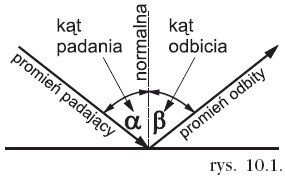 Jeśli kąt padania i kąt odbicia leżą w jednej płaszczyźnie, to kąt padania jest równy kątowi odbicia: α=β.W celu sprawdzenia zrozumienia tematu rozwiąż quiz:https://learningapps.org/watch?v=pw8hvo3cc20